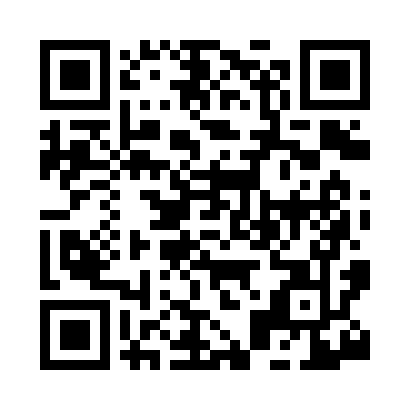 Prayer times for Zone, Ohio, USAWed 1 May 2024 - Fri 31 May 2024High Latitude Method: Angle Based RulePrayer Calculation Method: Islamic Society of North AmericaAsar Calculation Method: ShafiPrayer times provided by https://www.salahtimes.comDateDayFajrSunriseDhuhrAsrMaghribIsha1Wed5:066:331:345:278:3610:032Thu5:056:321:345:278:3710:053Fri5:036:311:345:288:3810:064Sat5:016:291:345:288:3910:085Sun5:006:281:345:288:4010:096Mon4:586:271:345:288:4110:117Tue4:566:261:345:298:4210:128Wed4:556:251:345:298:4310:139Thu4:536:241:345:298:4410:1510Fri4:526:221:345:308:4610:1611Sat4:506:211:345:308:4710:1812Sun4:496:201:345:308:4810:1913Mon4:476:191:345:318:4910:2114Tue4:466:181:345:318:5010:2215Wed4:456:171:345:318:5110:2416Thu4:436:161:345:318:5210:2517Fri4:426:151:345:328:5310:2618Sat4:416:141:345:328:5410:2819Sun4:396:141:345:328:5510:2920Mon4:386:131:345:338:5510:3121Tue4:376:121:345:338:5610:3222Wed4:366:111:345:338:5710:3323Thu4:346:101:345:348:5810:3524Fri4:336:101:345:348:5910:3625Sat4:326:091:345:349:0010:3726Sun4:316:081:345:349:0110:3827Mon4:306:081:355:359:0210:4028Tue4:296:071:355:359:0310:4129Wed4:286:071:355:359:0310:4230Thu4:276:061:355:369:0410:4331Fri4:276:061:355:369:0510:44